Az ELTE Márton Áron Kollégium és Szakkollégium a Szegedi Tudományegyetem támogatásával PhD-konferenciát hirdet doktori és posztdoktori képzésben részt vevő, határon túli egyetemi hallgatók számára A nemzeti összetartozás jegyében címmel.A konferencia időpontja: 2020.április 25 . (szombat)Helyszíne: Szegedi Tudományegyetem Bölcsészettudományi Kar (6722 Szeged, Egyetem utca 2.)Jelentkezhet valamennyi Magyarország területén kívül született, magyar nemzetiségű, doktori/posztdoktori képzést folytató hallgató tanulmányainak helyszínétől függetlenül.Részvételi szándékukat a jelentkezési lap és a tervezett előadás rövid, magyar nyelvű kivonatának elküldésével (formai követelmények a jelentkezési lapon) legkésőbb 2020. április 09-ig jelezhetik az alábbi e-mail címen:Tárgy: „PhD-konferencia 2020”A konferencia nyelve magyar.Az előadások időtartama 15 perc, amit 5 perc vita követ. Az előadások írott változatát önálló, lektorált kötetben kívánjuk megjelentetni. A jelentkezéseket az alábbi szekciókba várjuk: Egészségtudomány, Irodalomtudomány, Nyelvtudomány, Történelem- és politikatudomány, Néprajztudomány, Vallás-, Kultúra- és Művelődéstörténet, Állam- és Jogtudomány, Komplex Természettudományok, Társadalomtudományok, Szociológiatudomány, Informatika, illetve Pedagógia, Pszichológia.A beérkezett jelentkezéseket szakmai bizottság bírálja el, az előadásra felkért hallgatókat 2019. április 17-ig értesítjük.A konferencia idejére a résztvevőknek az előzetesen jelzett igényeknek megfelelően étkezést, valamint szállást biztosítunk.A konferencia támogatói:További információk elérhetők a https://martonaron.elte.hu/esemenyek honlapon, e-mailben:kanyari.jozsef@kancellaria.elte.hu telefonon +36 30 527-4999, személyesen a Szegedi Márton Áron Kollégium és Szakkollégiumban (6725 Szeged, Kálvária sgt. 87.).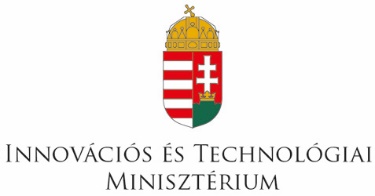 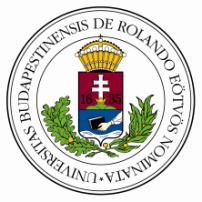 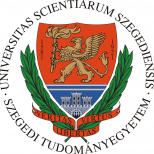 